附4：个人汇报PPT 制作要求个人汇报7分钟，评委提问3分钟；个人汇报应该包括：自我介绍，获奖情况个部分。PPT模板的选用以简洁大方为主。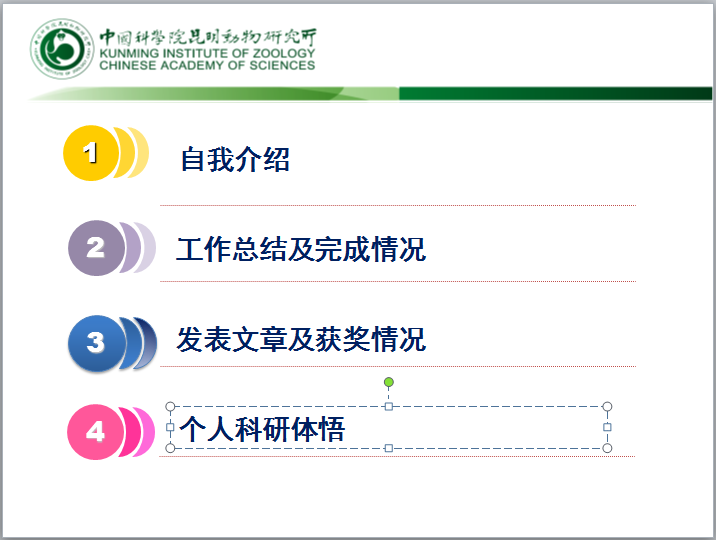 